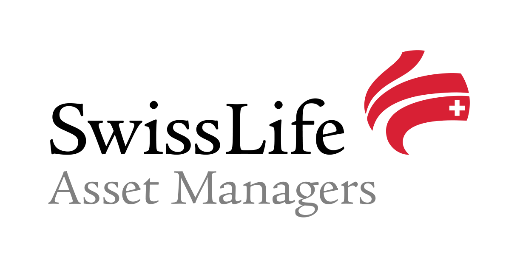 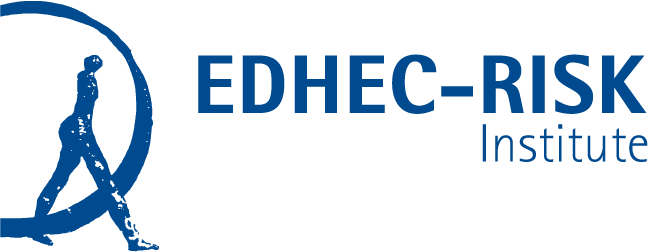 Press Release	London, Nice, Paris, 28 June 2021New study shows that 10 SCPIs are enough to capture 88% of the benefits of diversification Real estate has become an essential part of institutional investment portfolios and is now established as a source of diversification and added value in the context of multi-class portfolio construction. A variety of real estate investment vehicles have been designed over time to match investors’ needs and provide solutions to the challenges that are typical of direct investing. The use of non-listed real estate collective investment schemes has been widely explored and analysed in academic and industry research but there is no published research focusing on French non-listed real estate vehicles to the notable exception of Schoeffler (2020). The regulated French investment vehicle known as Société Civile de Placement Immobilier (SCPI) is of particular interest and more specifically the commercial SCPI market, which experienced double-digit growth over the last 10 years, with AUM almost quadrupling to reach EUR 67bn by the end of 2020. In a new publication “Benefits of Open Architecture and Multi-Management in Real Estate Markets— Evidence from French Nonlisted Investment Trusts”, EDHEC-Risk Institute, in partnership with Swiss Life Asset Managers France, assess whether modern investment management techniques such as fund selection and portfolio allocation can be applied to the SCPI universe and create value for an investor wishing to be exposed to French non-listed commercial real estate.Key findings of the report include the following:SCPI RISK AND PERFORMANCE ANALYSISAnalysis of the time-series performance of the EDHEC IEIF Commercial Property (France) Index shows over 75% of the index’s total return throughout the period is explained by dividend distribution, which is consistent with the purpose of SCPIs as rental income-generating vehicles.Despite being the largest contributor to total return, the dividend yield plays little role in differentiating across SCPIs’ performances; the marginal contributions of price return and dividend yield to the dispersion in performance across SCPIs are respectively equal to 89% and 11%;The main driver of outperformance for a given SCPI is therefore the average price return, which varies as much as the total return (going from -0.6% to 7.6% on average annually) across the universe of SCPIs;Price return plays a similarly important role in explaining the large discrepancies in risk across SCPIs;The large dispersion observed in performance and in risk naturally supports the idea that investors would benefit from the implementation of selection and allocation processes.PORTFOLIO DIVERSIFICATION AND BENEFITS OF ALLOCATION As expected, increasing the number of SCPIs in a portfolio does on average reduce its total return volatility;The equally-weighted SCPI portfolio indeed carries significantly less risk than the “average SCPI”; it appears that 88% of the full risk-reduction is obtained after only 10 SCPIs: eliminating over 80% of the population from the portfolio does not, on average, substantially reduce the benefits of portfolio allocation for investors;Diversification comes at a cost given the frictions prevailing in the SCPI market, and investors may need to consider the tangible benefits of allocation as part of a trade-off.RELEVANT CANDIDATE ATTRIBUTES FOR SCPI SELECTIONThe analysis covers eight SCPI attributes, and the authors identify three specific candidates that could help explain the cross-sectional differences in risk and return:Fund size attribute (ranking SCPIs by AUM) : small SCPIs have historically outperformed their larger peers;Volatility attribute (ranking SCPIs by time-series volatility): low-volatility SCPIs have produced strong in-sample risk-adjusted returns compared to their higher-volatility peers;Past Performance attribute: past losers have historically tended to underperform in subsequent periods.Although further research will be needed to formally validate the three candidates (including rigorous out-of-sample testing and analysis of SCPIs’ financial statements), current results indicate investor welfare could be enhanced via suitable SCPI selection decisions.Overall, results suggest that value can be added by selection and allocation decisions, which could form the basis of a welfare-enhancing open architecture multi-management approach to investment in SCPIs.Commenting on this research, Lionel Martellini, Director of EDHEC-Risk Institute, said, “Modern asset management tools can easily be applied to the real estate asset class. In particular, a multi-management approach on the SCPI market based on the right selection and allocation processes is likely to significantly improve the risk-return profile to the benefit of investors.”Frédéric Bôl, Chief Executive Officer, Swiss Life Asset Managers France, underlined: “The collaboration between our respective research teams enabled us to adapt the tools developed in the context of financial asset management to the specific universe of non-listed real estate investment funds, and SCPIs in particular. The results of this research are directly operational with a view to improving the SCPI investment process both for individual savers and institutional investors.”  Commenting on this research, Béatrice Guedj, Head Research & Innovation at Swiss Life Asset Managers France, said, “Given the increasing appetite for SCPIs vehicles, a building block for a long term investment, both households and institutional investors should remember: firstly, risk-adjusted performance is driven by price return not by yield; secondly, selection on size, volatility and track record are relevant for an optimal allocation process. Thirdly, material diversification, as chased by both savers and investors, would be achieve through a portfolio of 10 SCPIs. The challenge is now to find the best route to efficiently implement such an open architecture multi-management solution for the benefits of all.” Commenting on the results of the Paper, Shahyar Safaee, Research Engineer, EDHEC-Risk Institute: “The analysis of the risk-return profile of SCPIs reveals a diverse and heterogeneous universe of real estate investment funds where long-term performance dispersion, contrary to what one might think, is primarily due to differences in price returns rather than dividend yields. Such significant performance dispersion should encourage investors to implement an allocation process. In particular, we observe a decrease in the average risk of SCPI portfolios as their number of constituents increases, and the fact that as few as 10 SCPIs are sufficient to achieve significant diversification raises the question of selection. To this end, investors could look at observable and differentiating SCPI attributes such as size or past performance to build a value-adding selection process.”A copy of the publication can be downloaded via the following link:EDHEC-Risk Institute Publication: Benefits of Open Architecture and Multi-Management in Real Estate Markets—Evidence from French Nonlisted Investment TrustsYou can access the editorial – A Case Study in Real Asset Investing: the French Non-Listed Real Estate Fund Market – published in the April edition of EDHEC-Risk Institute quarterly newsletter. This research was supported by Swiss Life Asset Managers France as part of EDHEC-Risk Institute’s “Real Estate in Modern Investment Solutions” research chair. 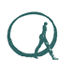 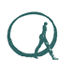 Contact:For more information, please contact: Maud GauchonTel.: +33 493 187 887 – E-mail: maud.gauchon@edhec-risk.comVisit our web site: https://risk.edhec.eduAbout EDHEC-Risk InstituteAcademic Roots & Practitioner ReachSince 2001, EDHEC Business School has been pursuing an ambitious policy to produce academic research that is both practical and relevant. This policy, known as “Research for Business” and now labelled “Make an Impact”, aims to make EDHEC an academic institution of reference in a small number of areas in which the school has reached critical mass in terms of expertise and research results. In 2001, EDHEC Business School created EDHEC-Risk Institute, a premier academic centre for industry-relevant research in investment management, which has developed a portfolio of research and educational initiatives in the domain of investment solutions for institutional and individual investors. The institute, in partnership with industry leaders, boasts a team of permanent professors, engineers and support staff, as well as affiliate professors and research associates. They have gained very significant expertise in the areas of retirement investing and sustainable investing. Its philosophy is to validate its work by publishing in international academic journals, as well as to make it available to the sector through position papers, published studies, online courses, on-campus workshops and global conferences.To ensure the dissemination of its research to the investment industry, EDHEC-Risk also provides professionals with access to its website, https://risk.edhec.edu, which has more than 120,000 visitors and is devoted to asset and risk management research, with a focus on investment solutions. Finally, its quarterly newsletter is distributed to over 100,000 readers.Building on the cutting-edge research of the faculty, EDHEC-Risk Institute creates programmes to help executives level up their financial expertise on topics of considerable interest in the asset management industry: factor investing, goal-based investing, sustainable investing, data science and machine learning.EDHEC-Risk’s mission is to give participants an edge in today’s fast-changing landscape, with programmes designed to guide them towards converting theoretical concepts into practical results. Courses are run in different formats to match the market’s needs: 100% on line, on-site, blended or bespoke programmes. To date, 2,500 professionals have chosen EDHEC-Risk Institute to help them address their challenges. As part of its policy of transferring know-how to the investment industry, EDHEC-Risk Institute set up Scientific Beta, an original initiative to boost the take-up of the latest advances in smart beta design and implementation by the whole investment industry. On 31 January 2020, Singapore Exchange (SGX) acquired a majority stake in Scientific Beta, a transaction that vindicates the school’s “Make an Impact” model and its focus on producing research that is useful for both students and businesses. EDHEC-Risk Institute also contributed to the launch of EDHEC Infrastructure Institute (EDHECinfra), a spin-off dedicated to benchmarking private infrastructure investments. EDHECinfra is now a provider of research and indices on unlisted infrastructure investments.@EDHECRisk#MakeFinanceUsefulAgain                     	EDHEC-Risk Institute					EDHEC-Risk Institute – Europe393 promenade des Anglais					10 Fleet Place, LudgateBP 3116 – 06202 Nice Cedex 3					London EC4M 7RB		France							United Kingdom		Tel: +33 493 187 887						Tel: + 44 207 332 5600	About Swiss Life Asset ManagersSwiss Life Asset Managers has more than 160 years of experience in managing the assets of the Swiss Life Group. This insurance background has exerted a key influence on the investment philosophy of Swiss Life Asset Managers, which is governed by such principles as value preservation, the generation of consistent and sustainable performance and a responsible approach to risks. That’s how we lay the groundwork for our clients to make solid, long-term plans – in self-determination and with financial confidence. Swiss Life Asset Managers offers this proven approach to third-party clients in Europe as well as in selected non-European countries.As at 31 December 2020 assets under management for third-party clients amount to EUR 84.7 billion. Together with insurance assets for the Swiss Life Group, total assets under management at Swiss Life Asset Managers stood at EUR 249.2 billion. Swiss Life Asset Managers is a leading real estate manager in Europe1. Of the assets totaling EUR 249.2 billion, EUR 71.8 billion is invested in real estate. In addition, Swiss Life Asset Managers has real estate under administration of EUR 25.6 billion through its subsidiaries Livit and Corpus Sireo. Total real estate under management and administration at the end of December 2020 thus came to EUR 97.5 billion.Swiss Life Asset Managers employs about 2300 people in Europe.1 INREV Fund Manager Survey 2021(AuM as of 31.12.2020) Media relations Swiss Life Asset Managers FranceMarie CARADEC, Head Communications+33 (0)1 40 15 22 04 – marie.caradec@swisslife-am.com FARGO agencyYohann HENDRICE - + 33 (0)6 16 83 28 89 – yhendrice@fargo.agency Héloïse LACHOUQUE - +33 (0)6 16 83 04 94 – hlachouque@fargo.agency 